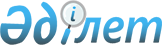 О дополнительных мерах по реализации государственных гарантий свободы предпринимательской деятельности
					
			Утративший силу
			
			
		
					Указ Президента Республики Казахстан от 14 июня 1996 года N 3036. Утратил силу Указом Президента Республики Казахстан от 18 июня 2009 года № 829
      


Сноска. Утратил силу Указом Президента РК от 18.06.2009 


 № 829 


.



      В целях реализации государственных гарантий свободы предпринимательской деятельности, обеспечения ее поддержки и защиты, исключения фактов необоснованного вмешательства должностных лиц государственных органов в деятельность индивидуальных предпринимателей и юридических лиц ПОСТАНОВЛЯЮ: 



      1. Установить, что в случае заведомо незаконного вмешательства должностных лиц государственных органов, осуществляющих надзорные и контрольные функции, а также акимов всех уровней в предпринимательскую деятельность граждан и юридических лиц, издания незаконных актов и дачи незаконных поручений, препятствующих предпринимательской деятельности, они подлежат увольнению с государственной службы и привлечению к ответственности в соответствии с законодательством Республики Казахстан. 



      2. Государственным органам, осуществляющим надзорные и контрольные функции: 



      1) проводить проверки финансово-хозяйственной деятельности индивидуальных предпринимателей и юридических лиц не чаще одного раза в год, за исключением проверок своевременности выплат заработной платы, пенсий, пособий, соблюдения порядка перечисления обязательных платежей в Пенсионный фонд Республики Казахстан, если иное не предусмотрено законом, и только в пределах своей компетенции; 



      2) ежегодно утверждать внутриведомственные комплексные планы проверок, исключающие их дублирование; 



      3) в месячный срок разработать и утвердить порядок проведения проверок, включающий обязательное издание по каждой предполагаемой проверке (в том числе по обращениям третьих лиц) специального предписания, оформленного на бланках строгой отчетности с обязательным вручением ее копии проверяемому. Порядок проведения проверок подлежит опубликованию. 



      Сноска. В подпункт 1) внесены изменения - Указом Президента РК от 29 января 1997 г. N 3344 
 U973344_ 
 . 



      3. Правительству Республики Казахстан в месячный срок: 



      1) разработать и внести в Мажилис Парламента Республики Казахстан проект Закона Республики Казахстан "О внесении изменений и дополнений в некоторые законодательные акты Республики Казахстан" по вопросам усиления административной ответственности должностных лиц государственных органов за заведомо незаконное вмешательство в деятельность индивидуальных предпринимателей и юридических лиц, а также по вопросам упрощения порядка рассмотрения обращений на незаконные действия должностных лиц государственных органов в судах; 



       2) внести соответствующие изменения и дополнения в акты Правительства Республики Казахстан, определяющие контрольные и надзорные полномочия центральных исполнительных органов. 



       4. Контроль за исполнением настоящего Указа возложить на Администрацию Президента Республики Казахстан. 



       5. Настоящий Указ вступает в силу со дня опубликования. 





Президент Республики Казахстан 



 

					© 2012. РГП на ПХВ «Институт законодательства и правовой информации Республики Казахстан» Министерства юстиции Республики Казахстан
				